МИНИСТЕРСТВО НАУКИ И ВЫСШЕГО ОБРАЗОВАНИЯ РОССИЙСКОЙ ФЕДЕРАЦИИ ФГБОУ ВО «БУРЯТСКИЙ ГОСУДАРСТВЕННЫЙ УНИВЕРСИТЕТ»ИНСТИТУТ ЭКОНОМИКИ И УПРАВЛЕНИЯ«УТВЕРЖДЕНО» НА УЧЕНОМ СОВЕТЕ ИЭУ«____»___________ 2018 г.Протокол № ____Программа практикиВид практики – Б2.В.03(П) Производственная практика Тип практики – Б2.В.03(П)  Преддипломная практика (для набора 2018 г.)Направление подготовки 38.03.01 — Экономика Профиль – Математические методы в экономике Квалификация (степень) выпускника Бакалавр Форма обучения ОчнаяУлан-Удэ 2018ВведениеДанная программа определяет порядок проведения преддипломной практики обучающихся в ФГБОУ ВО «БГУ» по направлению 38.03.01 Экономика, формы и способы ее проведения.Данная программа составлена на основании следующих нормативных правовых актовФедеральный закон «Об образовании в Российской Федерации» от 29.12.2012 г. № 273-ФЗ (с изменениями и дополнениями, вступившими в силу 21.07.2014);Приказ Минобрнауки России от 19.12.2013 № 1367«Об утверждении Порядка организации и осуществления образовательной деятельности по образовательным программам высшего образования – программам бакалавриата, программам специалитета, программам магистратуры»;Приказ Минобрнауки России от 27 ноября 2015 года № 1383 «Об утверждении Положения о практике обучающихся, осваивающих основные профессиональные образовательные программы высшего образования»;Приказ Минобрнауки России от 29.06.2015 №636 «Об утверждении Порядка проведения государственной итоговой аттестации по образовательным программам высшего образования– программам бакалавриата, программам специалитета и программам магистратуры»;Федеральный государственный образовательный стандарт высшего образования по направлению 38.03.01 «Экономика», утвержденный приказом Минобрнауки от 12.11.2015 № 1327;Нормативно-методические документы Минобрнауки России;Устав ФГБОУ ВО «Бурятский государственный университет»;Нормативно-методические документы по организации учебного процесса БГУ.Цели практикиЦелью проведения преддипломной практики является закрепление, углубление теоретических знаний принципов организации и управления деятельностью организации подготовки обучающегося по направлению 38.03.01 Экономика, приобретение им профессиональных умений и опыта профессиональной деятельности, а также закрепление навыков практической работы в службах действующих хозяйствующих субъектов и самостоятельного решения сложных задач, полученных обучающимся за период обучения, в решении задач выпускной квалификационной работы.Задачи практикЗадачами практики являются:усвоение методологии и технологии решения профессиональных задач и проблем;ознакомление с особенностями деятельности организации и управления ею;обобщение, систематизация, конкретизация и закрепление теоретических знаний на основе работы конкретной организации;закрепление навыков работы с современными техническими средствами и информационными технологиями и использования их для управления деятельностью организации;получение дополнительной информации, необходимой обучающимся для написания выпускной квалификационной работы, отвечающей требованиям Федерального государственного образовательного стандарта;приобретение практических навыков самостоятельной исследовательской и аналитической деятельности.Место практики в структуре ОП ВО по направлению подготовки 38.03.01 ЭкономикаБ2.П Производственная практика входит в вариативную часть 2 блока в структуре образовательной программы.Программа преддипломной практики базируется на комплексе знаний, умений и навыков, полученных обучающимися при освоении следующих дисциплин:Экономико-математическое моделированиеМетоды социально-экономического прогнозированияБезопасность жизнедеятельностиЭконометрикаЭконометрическое моделированиеЭкономика организацииТеория бухгалтерского учетаФинансыДеньги, кредит, банкиНалоги и налогообложениеМетоды оптимальных решенийТеория экономического анализаСтатистика 1 (Теория статистики)Статистика 2 (Социально-экономическая статистика)Экономика РоссииМировая экономика и международные экономические отношениярегиональная экономикаМногомерные статистические методыИнформационные технологии в экономикеМатематические методы финансового анализаТеория систем и системный анализМоделирование логистических системЧисленные методыПланирование и прогнозированиеИмитационное моделированиеТеория риска и моделирование рисковых ситуацийНейросетевой моделированиеБизнес-планированиеЯвляется основой изучения следующих дисциплин:1. Государственная итоговая аттестацияСпособы и формы проведения практики Вид практики: производственная Способы проведения практики: стационарная.Стационарной является практика, которая проводится в организации либо в профильной организации, расположенной на территории населенного пункта, в котором расположена организация. Форма проведения практики: дискретная по видам – путем выделения в календарном учебном графике периодов учебного времени с 33 по 38 неделю 4 года обучения.Практика для обучающихся с ограниченными возможностями здоровья и инвалидов проводится с учетом особенностей их психофизического развития, индивидуальных возможностей и состояния здоровья, согласно Положению об организации образовательного процесса  для  лиц  с  ограниченными  возможностями  здоровья  и  инвалидов  в  ФГБОУ ВО«Бурятский  государственный  университет»  (Утверждено  приказом  ФГБОУ  ВПО  «БГУ»№46а-од от 27.02.2015 г.)Работа, выполняемая обучающимся при прохождении практики, должна быть составной частью подготовки к следующим видам профессиональной деятельности:аналитическая, научно-исследовательская.Место и сроки проведения практикиОбучающиеся проходят практику на предприятиях и организациях различного профиля, в том числе в органах государственного и муниципального управления. Местом прохождения практики могут быть предприятия, коммерческие организации различных организационно-правовых форм (государственные, муниципальные, частные, производственные кооперативы, хозяйственные товарищества и общества), некоммерческие организации и объединения, органы государственной власти и муниципального управления. Профильные организации должны отвечать следующим основным требованиям:соответствовать специализации (профилю подготовки) обучающихся;располагать	квалифицированными	кадрами	для	руководства	практикой обучающихся.Место практики выбирается обучающимся, исходя из предоставляемого кафедрой перечня договоров университета с организациями и предприятиями (Приложение 1), или из собственных возможностей при наличии письменного согласия руководителя предприятия, подписанного договора (Приложение 2).Для направления обучающихся на практику в установленные учебными планами и графиками учебного процесса сроками кафедрой подготавливаются следующие документы:заявления обучающихся о направлении на практику (Приложение 3);договоры, заключенные между Университетом и профильными организациями о приеме обучающихся на практику (Приложение 2);приказы о направлении обучающихся на практику;направление обучающихся на практику (Приложение 4)В случае, если практика осуществляется для обучающихся, являющихся инвалидами и лицами	с	ограниченными	возможностями	здоровья,	то	Университет	и	профильнаяорганизация должны соответствовать условиям организации обучения обучающихся с ограниченными возможностями здоровья, определяющегося адаптированной образовательной программой, а для инвалидов также в соответствии с индивидуальной программой реабилитации инвалида.Университетом, профильной организацией должны быть созданы специальные условия для прохождения практики обучающимися с ограниченными возможностями здоровья и инвалидов.Под специальными условиями для прохождения практики обучающимися с ограниченными возможностями здоровья и инвалидов понимаются условия обучения таких обучающихся, включающие в себя использование специальных образовательных программ и методов обучения и воспитания, специальных учебников, учебных пособий и дидактических материалов, специальных технических средств обучения коллективного и индивидуального пользования, предоставление услуг ассистента (помощника), оказывающего обучающимся необходимую техническую помощь, проведение групповых и индивидуальных коррекционных занятий, обеспечение доступа к зданиям организаций и другие условия, без которых невозможно или затруднено освоение образовательных программ обучающимися с ограниченными возможностями здоровья и инвалидов.В целях доступности прохождения практики инвалидами и лицами с ограниченными возможностями здоровья Университетом, профильной организацией обеспечивается:Для инвалидов и лиц с ограниченными возможностями здоровья по зрению:а) наличие альтернативной версии официального сайта Университета, профильной организации в сети «Интернет» для слабовидящих;б) размещение в доступных для обучающихся, являющихся слепыми или слабовидящими, местах и в адаптированной форме (с учетом их особых потребностей) справочной информации (информация должна быть выполнена крупным рельефно- контрастным шрифтом (на белом или желтом фоне) и продублирована шрифтом Брайля);в) присутствие ассистента, оказывающего обучающемуся необходимую помощь;г) обеспечение выпуска альтернативных форматов печатных материалов (крупный шрифт или аудиофайлы);д) обеспечение доступа обучающегося, являющегося слепым и использующего собаку-поводыря, к зданию Университета, профильной организации.Для инвалидов и лиц с ограниченными возможностями здоровья по слуху:а) дублирование звуковой справочной информации визуальной (установка мониторов с возможностью трансляции субтитров (мониторы, их размеры и количество необходимо определять с учетом размеров помещения));б) обеспечение надлежащими звуковыми средствами воспроизведения информации.Для инвалидов и лиц с ограниченными возможностями здоровья, имеющих нарушения опорно-двигательного аппарата, материально- технические условия Университета, профильной организации должны обеспечивать возможность беспрепятственного доступа обучающихся в учебные помещения, столовые, туалетные и другие помещения Университета, профильной организации, а также пребывания в указанных помещениях (наличие пандусов, поручней, расширенных дверных проемов, лифтов, локальное понижение стоек-барьеров; наличие специальных кресел и других приспособлений).Сроки прохождения преддипломной практики определены рабочим учебным планом4 курс, 8 семестр (с 33 по 38 неделю)Рабочие места обучающихсяПри выборе места практики обучающемуся и его руководителю необходимо иметь в виду, что выполняемая обучающимся практическая работа должна отвечать следующим требованиям:обязательно соответствовать квалификации «бакалавр» направления «Экономика»;соответствовать	научным	интересам,	уровню	и	направлению	подготовкиобучающегося;быть актуальной и содержать новые результаты.В период практики обучающийся работает в экономических службах и отделах предприятия, выполняющих функции согласно профилю образовательной программы обучающегося. На крупных предприятиях обучающийся может проходить практику в одном из цехов или подразделений основного производства.На период практики предприятие может зачислить обучающегося-практиканта на штатную должность, профиль которой отвечает программе практики. В случае отсутствия такой возможности обучающийся выполняет обязанности помощника соответствующего работника службы управления.Для руководства практикой обучающихся предприятие выделяет квалифицированных специалистов, которые создают обучающимся необходимые условия для успешного прохождения практики; знакомят их с предприятием, обеспечивают доступ к необходимой документации.Во время практики обучающийся должен выполнять правила внутреннего распорядка, действующие на предприятии, участвовать вместе с работниками службы (отдела) предприятия в выполнении текущих работ, в социологических опросах и других действиях согласно конкретного их задания.Для руководства практикой проводимой в организациях назначается руководитель практики от организации из числа лиц относящихся к профессорско-преподавательскому составу университета.Руководителем практики от организации (университета) и руководителем практики от профильной организации составляется совместный рабочий график (план) проведения практики.Направление на практику оформляется распорядительным актом - приказом руководителя организации -ректором с указанием закрепления каждого обучающегося за организацией или профильной организацией, а также с указанием вида и сроков прохождения практики.Руководитель практики от организации (университета):составляет рабочий график (план) проведения практики;разрабатывает индивидуальные задания для обучающихся, выполняемые в период практики;участвует в распределении обучающихся по рабочим местам и видам работ в организации;осуществляет контроль за соблюдением сроков проведения практики и соответствием ее содержания требованиям, установленным ОПОП ВО;оказывает методическую помощь обучающимся при выполнении ими индивидуальных заданий, а также при сборе материалов к выпускной квалификационной работе в ходе преддипломной практики;оценивает результаты прохождения практики обучающимися;по окончании практики разрабатывают отчет о пройденной практике и рассматривают его на заседании кафедры не позднее чем за 2 недели после окончания практики (в случае выездной практики отчеты представляются в Учебно-методическое управление).Руководитель практики от профильной организации:согласовывает индивидуальные задания, содержание и планируемые результаты практики;предоставляет рабочие места обучающимся;обеспечивает безопасные условия прохождения практики обучающимся, отвечающие санитарным правилам и требованиям охраны труда;проводит инструктаж обучающихся по ознакомлению с требованиями охраны труда, техники безопасности, пожарной безопасности, а также правилами внутреннего трудового распорядка.Обучающиеся в период прохождения практики обязаны:полностью выполнять индивидуальные задания, предусмотренные программой практики;подчиняться	действующим	в	профильных	организациях	и	в	Университете правилам внутреннего распорядка;изучить и выполнять правила эксплуатации оборудования, техники безопасности, охраны труда, пожарной безопасности и другие условия работы;нести ответственность за выполняемую работу и ее результаты наравне со штатными работниками;вести дневник практики;представить руководителю практики письменный отчет о выполнении всех заданий и сдать дифференцированный зачет по практике.Структура и содержание преддипломной практикиОбщая трудоемкость преддипломной практики составляет 9 зачетных единиц, 324 академических часов, 6 недельПеречень планируемых результатов обучения при прохождении практики, соотнесенных с планируемыми результатами освоения образовательной программыВ результате прохождения данной практики у обучающихся должны быть сформированы следующие компетенции в соответствии с планируемыми результатами освоения образовательной программы на основе ФГОС ВО по направлению подготовки38.03.01 Экономика:способность осуществлять формализованную постановку экономических задач и использовать экономико-математический и вычислительный инструментарий в аналитической и научно-исследовательской деятельности, применять методы системного анализа и математического моделирования социально-экономических процессов и систем для обоснования и оптимизации управленческих решений (ДПК-1) (часть ДПК-1 этап 12 направлен на владение основами предлагаемых для расчетов типовых методов системного анализа и математического моделирования социально-экономических процессов и систем для обоснования и оптимизации управленческих решений);способность использовать основы экономических знаний в различных сферах деятельности (ОК-3) (часть ОК-3 этап 7 направлен на формирование способности использовать инструмент экономического анализа, знания научных фактов, практического опыта для более качественного решения профессиональных задач);способность использовать приемы первой помощи, методы защиты в условиях чрезвычайных ситуаций (ОК-9) (часть ОК-9 этап 3 направлен на владение методами определения условий для обеспечения безопасной жизнедеятельности и навыками защиты в условиях ЧС);способность на основе описания экономических процессов и явлений строить стандартные теоретические и эконометрические модели, анализировать и содержательно интерпретировать полученные результаты (ПК-4) (часть ПК-4 этап 5 направлен на владение методами анализа и содержательно интерпретировать полученные результаты);способностью анализировать и интерпретировать финансовую, бухгалтерскую и иную информацию, содержащуюся в отчетности предприятий различных форм собственности, организаций, ведомств и т.д. и использовать полученные сведения для принятия управленческих решений (ПК-5) (часть ПК-5 этап 13 направлен на владение методами принятия управленческих решений после проведения анализа бухгалтерской информации предприятий, организаций, ведомств, предприятий);способность анализировать и интерпретировать данные отечественной и зарубежной статистики о социально-экономических процессах и явлениях, выявлять тенденции изменения социально-экономических показателей (ПК-6) (часть ПК-6 этап 10 направлен на владение методами обобщения анализа после обработки статистических показателей и возможностью их преподнести в виде отчета или доклада);способность, используя отечественные и зарубежные источники информации, собрать необходимые данные проанализировать их и подготовить информационный обзор и/или аналитический отчет (ПК-7) (часть ПК-7 этап 6 направлен на владение навыками организации сбора информации для подготовки информационного обзора и аналитического отчета);способность использовать для решения аналитических и исследовательских задач современные технические средства и информационные технологии (ПК-8) (часть ПК-8 этап7 направлен на владение навыками и современными техническими средствами для самостоятельного, методически правильного решения аналитических и исследовательских заданий и задач).Фонд оценочных средств для проведения промежуточной аттестации обучающихся по практике.Перечень компетенций с указанием этапов их формирования в процессе освоения образовательной программы и описание показателей и критериев оценивания компетенций на различных этапах их формирования, описание шкал оценивания отражено в таблице 1.Таблица 1Оценка знаний, умений и навыков и (или) опыта деятельности, характеризующих этапы формирования компетенций в процессе освоения образовательной программы в результате прохождения практики отражены в таблице 2.Таблица 2Типовое контрольное задание к дневнику практики (отражено в приложении 5) Типовое контрольное задание к отчету:Отчет по практике включает результаты выполнения индивидуального задания для обучающегося, разработанного руководителем практики от университета, согласованного с руководителем практики от профильной организации(Приложение 6).Типовое научно-исследовательское задание (раздел отчета). Примерные направления научно-исследовательской работы:Исследование и анализ методов математического анализа.Особенности	анализа	и	оценки	экономических	процессов	и	явлений	в определенной сфере хозяйственной деятельности.Типовое контрольное задание к презентации отчета.Презентация отчета включает в себя отве6ты на следующие контрольные вопросы к его защите:Дайте краткую характеристику предприятия (организации, учреждения) и (или) подразделения, в котором проходили производственную практику с указанием тех материалов, с которыми ознакомились по этому вопросу;Перечислите	бизнес-процессы	в	рамках	функционирования	предприятия (организации, учреждения) и (или) подразделения;Охарактеризуйте методы и средства, используемые для сбора, хранения и обработки данных;Охарактеризуйте	схему	документооборота	предприятия	(организации, учреждения) и (или) подразделения;Особенности использования математических методов анализа на предприятии (организации, учреждении).На каких этапах управления используются методы математического анализа.Каковы плюсы и минусы применения математического инструментария при анализе социально-экономических процессов в деятельности организации.Роль математических методов в процессе принятия управленческих решений.Классификация математических методов в экономике.Защита отчета о практике предполагает получение дифференцированной оценки и проводится перед специально создаваемой решением выпускающей кафедры комиссией, в состав которой включаются: заведующий выпускающей кафедры (председатель комиссии), преподаватели, ответственные за организацию и проведение практики, научные руководители обучающихся по преддипломной практике. В процессе защиты обучающийся должен кратко изложить основные результаты проделанной работы, выводы и рекомендации. При защите отчета обучающемуся могут быть заданы не только вопросы, касающиеся деятельности объекта практики, но и по изученным дисциплинам, в соответствии с учебным планом.Методические материалы, определяющие процедуры оценивания знаний, умений, навыков и (или) опыта деятельности, характеризующих этапы формирования компетенций.Результаты прохождения практики определяются путем проведения промежуточной аттестации в форме дифференцированного зачета. Дата и время зачета с оценкой устанавливаются в соответствии с календарным графиком учебного процесса. Обучающиеся допускаются к защите в случае положительной оценки руководителем практики от Университета.Аттестация	по	результатам	прохождения	практики	(«отлично»,	«хорошо»,«удовлетворительно», «неудовлетворительно») выставляется с учетом следующих критериев оценивания:«Отлично» - обучающийся своевременно выполнил весь объем работы, требуемый программой практики, показал глубокую теоретическую, методическую, профессионально- прикладную подготовку; умело применил полученные знания во время прохождения практики, показал владение традиционными и альтернативными методами, современными приемами в рамках своей профессиональной деятельности, точно использовал профессиональную терминологию; ответственно и с интересом относился к своей работе, грамотно, в соответствии с требованиями сделал анализ проведенной работы; отчет по практике выполнил в полном объеме, результативность практики представлена в количественной и качественной обработке, продуктах деятельности.«Хорошо» - обучающийся демонстрирует достаточно полные знания всех профессионально-прикладных и методических вопросов в объеме программы практики; полностью выполнил программу, но допустил незначительные ошибки при выполнении задания, владеет инструментарием методики в рамках своей профессиональной подготовки, умением использовать его; грамотно использует профессиональную терминологию при оформлении отчетной документации по практике;«Удовлетворительно» - обучающийся выполнил программу практики, однако в процессе работы не проявил достаточной самостоятельности, инициативы и заинтересованности, допустил существенные ошибки при выполнении заданий практики, демонстрирует недостаточный объем знаний и низкий уровень их применения на практике; неосознанное владение инструментарием, низкий уровень владения методической терминологией; низкий уровень владения профессиональным стилем речи; низкий уровень оформления документации по практике;.«Неудовлетворительно» - обучающийся владеет фрагментарными знаниями и не умеет применить их на практике, обучающийся не выполнил программу практики, не получил положительной характеристики, не проявил инициативу, не представил рабочие материалы, не проявил склонностей и желания к работе, не представил необходимую отчетную документацию.Обучающийся, не выполнивший программу практики, получивший отрицательный отзыв о работе или неудовлетворительную оценку при защите отчета, направляется на практику повторно в свободное от учебы время или отчисляется из Университета.Формы отчетности по итогам практики.Формами отчетности по итогам прохождения данной практики являются: дневник практики, отчет о прохождении практики.Цель отчета – определение степени полноты изучения обучающимся программы практики. Отчет должен показать уровень сформированности компетенций обучающегося, его способность практически оценивать эффективность работы, как в целом, так и по профильным направлениям в конкретной организации и состоять из:Введение (цель, место, дата начала и продолжительность практики, краткий перечень основных работ и заданий, выполненных в процессе практики)Содержательная частьОрганизационно-правовая характеристика предприятия (базы практики) содержит: правовые аспекты функционирования предприятия (полное наименование, место положения, почтовый адрес, нормативно-правовые акты регламентирующие деятельность); организационно-правовую форму (особенности, преимущества и недостатки); цели функционирования предприятия, характеристику организационной структуры, производственной структуры, должностных инструкций и техники безопасности)Производственно-экономическая характеристика предприятия содержит: характеристику внешней и внутренней среды организации, анализа финансового состояния организации и основных экономических показателей, тенденций развития предприятия, разработка предложений по совершенствованию деятельности организации, разработка проектов, управленческих решенийНаучно-исследовательское заданиеПроцесс выполнения включает в себя следующие этапы: 1) формулирование темы; 2) сбор и анализ данных; 3) формулировка гипотезы; 4) проверка и обоснование гипотезы; 5) формулировка выводов; 6) оформление исследования и представление его результатов.Заключение (описать навыки и умения, приобретенные за время практики; дать предложения по совершенствованию организации работы предприятия; сделать индивидуальные выводы о практической значимости для себя проведенного вида практики)Отчет следует оформлять с соблюдением следующих требований:титульный лист должен быть оформлен в соответствии с приложением 5;обязательно должно быть «Содержание» с указанием разделов и подразделов, а также страниц, с которых они начинаются;сплошная нумерация страниц, таблиц и приложений.К отчету прилагается отзыв-характеристика на обучающегося, написанная руководителем практики или консультантом от предприятия, за их подписью и печатью.В приложении к отчету группируются все статистические, справочные и другие данные, относящиеся к изучаемой проблеме.Приведенная структура отчета носит ориентировочный характер и может видоизменяться по согласованию с руководителем дипломного проекта в зависимости от объекта и темы исследования.Требования к оформлению отчета. Отчет о практике выполняется на листах формата А4 (210х297мм) на одной стороне листа, обязательно в компьютерном наборе. Размеры полей страницы: левое – 30 мм, правое – 10 мм, верхнее – 20 мм, нижнее – 20 мм. Допускается применение в работе отдельных листов формата А3 (297х420 мм) для иллюстраций и таблиц в виде приложений.Текст отчета должен быть выполнен аккуратно, без подчисток и помарок, литературным языком, с использованием общепринятой экономической терминологии. При изложении обязательных требований в тексте отчета должны применяться слова«следует», «должен», «необходимо» и т.п. При этом допускается использовать повествовательную форму изложения текста, например, «указывают», «применяют» и т.д.В тексте работы не допускается:применять обороты разговорной речи, техницизмы, профессионализмы;применять для одного и того же понятия различные научно-технические термины, близкие по смыслу (синонимы);применять сокращения слов, кроме общепринятых; сокращать обозначения единиц физических величин, если они употребляются без цифр, за исключением единиц величин в головках и боковиках таблиц, и в расшифровках буквенных обозначений, входящих в формулы и рисунки.в тексте документа, за исключением формул, таблиц и рисунков, не допускается: применять математический знак минус (-) перед отрицательным значением величины (следует писать слово минус);применять без числовых значений математические знаки больше, равно и т.д. Также при оформлении текста не разрешается использовать жирный шрифт, курсив (кроме формул и приложений) и подчеркивание заголовков или отдельных частей текста.Текст работы должен быть отпечатан через полтора межстрочных интервала, 14 шрифтом Times New Roman, абзац – 15 мм.Нумерация страниц в тексте и приложений должна быть сквозной. При этом первой страницей является титульный лист. Однако, номер страницы на нем не проставляется.Подразделы и пункты имеют сквозную нумерацию внутри раздела. Например: 1 Риски коммерческой деятельности (раздел)1.1 Методы оценки рисков (Подраздел)1.1.1 Статистические методы оценки рисков (Пункт)К отчету прилагается дневник прохождения практики (приложение 5), который подписывается руководителем от организации-базы практики и заверяется печатью организации-базы практики.Дневник практики, является основным документом, подтверждающим прохождение обучающимся преддипломной практики, в котором отражается вся его текущая работа в  ходе практики:календарный план выполнения обучающимся программы преддипломной практики с отметками о его выполнении. План составляется совместно с руководителями практики от кафедры и предприятия;индивидуальные задания, выданные обучающемуся, и их выполнение;оценка работы и характеристика обучающегося за период практики со стороны руководителей практики от предприятия и кафедры.Непредставление обучающимися отчетов в установленные сроки следует рассматривать как нарушение дисциплины и невыполнение учебного плана. К таким обучающимся могут быть применены меры взыскания - не допуск к сессии или к посещению занятий до сдачи и защиты отчета и т.д.Образовательные, научно-исследовательские и научно-производственные технологии, используемые на практикеОбразовательные технологии, используемые при проведении практики, охватывают все ресурсы, необходимые для управления информацией, особенно компьютеры, программное обеспечение и сети, необходимые для создания, хранения, управления, передачи и поиска информации.При проведении практики обучающиеся используют следующие информационные технологии:Сети (телефонные и компьютерные)Терминалы (персональный компьютер, телефон, телевизор) Услуги (электронная почта, поисковая система) Программное обеспечение:Пользовательские (по выбору организации) Например,Open Office (Windows XP, Windows Vista, Windows 7, Windows 8, Windows 10) Интернет-приложения (по выбору организации)Информационные технологии, используемые при проведении практики, должны быть достаточными для достижения целей практики. Обучающимся должна быть обеспечена возможность доступа к информации, необходимой для выполнения индивидуального задания по практике и написанию отчета.Организации, учреждения и предприятия, а также учебно-научные подразделения ФГБОУ ВО «БГУ» должны обеспечить рабочее место обучающегося компьютерным оборудованием в объемах, достаточных для достижения целей практики с выходом в интернет.Учебно-методическое и информационное обеспечение практикиОсновная литератураКоршунов В.В. Экономика организации (предприятия) : учебник для бакалавров / Коршунов В.В. – 2-е изд., перераб. и доп. – М. : Юрайт, 2013. – 433 с. – (Бакалавр. Базовый курс).Сергеев И.В. Экономика организации (предприятия) : учеб.и практикум для приклад. бакалавриата / Сергеев И.В., Веретенникова И.И. – 6-е изд., перераб. и доп. – М. : Юрайт, 2015. – 510 с.Экономическая теория: учебник для студентов бакалавриата, обучающихся по направлениям подготовки "Экономика" и "Менеджмент"/[И. К. Ларионов [и др.] ; под ред. И. К. Ларионова. —Москва: Дашков и К°, 2013. —407 с. Системы	с	иерархической	структурой	управления:	разработка	экономико- математических и инструментальных методов/В. А. Перепелица, Д. А. Тамбиева. —Москва: Финансы и статистика, 2009. —270 с.Балдин К. В. Математическое программирование: учебник для студентов высш. учеб. заведений, обучающихся по направлению подготовки "Экономика" и экон. специальностям/К. В. Балдин, Н. А. Брызгалов, А. В. Рукосуев ; под ред. К. В. Балдина. —М.: Дашков и К, 2012. —217, [1] с. Безопасность жизнедеятельности: учебник [ для студ. учреждений ср. проф. образования]/Н. В. Косолапова, Н. А. Прокопенко, Е. Л. Побежимова. —Москва: Академия, 2014. —288 с. с. Эконометрика для бакалавров: учебник/Афанасьев В.Н.,Леушина Т.В.,Лебедева Т.В.,Цыпин А.П.; ред. Афанасьев В.Н.. —Оренбург: Университет, 2014. —434 с. Линейное программирование/К. Н. Лунгу. —Москва: Физматлит, 2009. — 130, [1] с.с. Экономика предприятия: учебник : учеб. для студентов, обучающихся поспециальности 060800 "Экономика и упр. на предприятии (по отраслям)"/В. Д. Грибов, В. П. Грузинов. —Москва: Финансы и статистика, 2014. —398 с. Бухгалтерский финансовый учет: учеб. пособие/Е. В. Сулейманова, В. В. Хисамудинов. —Москва: Финансы и статистика, 2013. —189 с. Финансы в схемах: учеб. пособие/Л. В. Давыдова, О. А. Федорова, Г. В. Коршунова. —Москва: Финансы и статистика, 2014. —79 с. Деньги. Кредит. Банки: учеб. : учеб.-метод. пособие/Д. А. Шевчук, В. А. Шевчук.—Москва: Финансы и статистика, 2014. —158 с. Налоги: практика налогообложения: учебно-методическое пособие для студентов высших учебных заведений, обучающихся по специальностям «Финансы и кредит»,«Бухгалтерский учет, анализ и аудит», «Налоги и налогообложение»/[В. А. Воронков [и др.] ; gjl ред. Д. Г. Черникf. —Москва: Финансы и статистика, 2014. —365, [2] с. Методы оптимальных решений/В. В. Токарев. —Москва: Физматлит, 2012 Анализ финансово-хозяйственной деятельности: учебник [для студ. учреждений ср. проф. образования ]/С. М. Пястолов. —Москва: Академия, 2014. —384 с. с. Теория статистики: учебник/Р.А. Шмойлова [и др.]; под ред. Р.А. Шмойловой. — Москва: Финансы и статистика, 2014. —654, [1] с. с. Трансформационная экономика России: учеб. пособие/[А. В. Бузгалин, В. В. Герасименко, З. А. Грандберг и др.] ; под ред. А. В. Бузгалина ; Моск. гос. ун-т им. М. В. Ломоносова , Экон. фак., Каф. полит. экономии. —Москва: Финансы и статистика, 2014. — 615 с.Мировая экономика и международные экономические отношения: учебное пособие / [А. Р. Таймасов, З. М. Муратова, К. Н. Юсупов]; под ред. А. Р. Таймасова. — М.: КНОРУС, 2016. — 288 с.  РЕГИОНАЛЬНАЯ	ЭКОНОМИКА	И	УПРАВЛЕНИЕ:	Учебник	и практикум/Угрюмова А.А., Ерохина Е.В., Савельева М.В.. —М.: Издательство Юрайт, 2016.—445 с. Социально-экономическая статистика/В. Н. Салин [и др.]; под ред. В. Н. Салина, Е. П. Шпаковской. —Москва: Финансы и статистика, 2014. —190 с. Теория систем и системный анализ в управлении организациямиучеб. пособие/[В. А. Баринов [и др.]; под ред. В. Н. Волковой и А. А. Емельянова. —Москва: Финансы и статистика, 2009. —845, [1] с. с. Компьютерное моделирование логических процессов: архитектура и язык решателя задач/А. С. Подколзин. —Москва: ФИЗМАТЛИТ, 2008. —1022 с. Численные методы: курс лекций [для студентов высших учебных заведений, обучающихся по специальности 010200 — «Прикладная математика и информатика» и по направлению 510200 — «Прикладная математика и информатика»]/В. А. Срочко. —Москва: Лань, 2010. —202 с. Планирование	и	прогнозирование	социально-экономического	развития территорий/Андреева Т.В.. —Улан-Удэ: Бурятский государственный университет, 2016. — 108 с. (Электронный ресурс ИРБИС") Имитационное моделирование экономических процессов: учеб. пособие/А. А. Емельянов, Е. А. Власова, Р. В. Дума ; под ред. А. А. Емельянова. —Москва: Финансы и статистика, 2009. —416 с.Шапкин А. С. Теория риска и моделирование рисковых ситуаций: учебник для вузов по спец. "Мат. методы в экономике"/А. С. Шапкин, В. А. Шапкин. —М.: Дашков и К, 2008. —871 с. МОДЕЛИРОВАНИЕ БИЗНЕС-ПРОЦЕССОВ: Учебник и практикум/Долганова О.И., Виноградова Е.В., Лобанова А.М.. —М.: Издательство Юрайт, 2016. —289 с.Дополнительная литератураМИКРОЭКОНОМИКА: Учебник и практикум / Тарасевич Л.С., Гребенников П.И., Леусский А.И.. —М.: Издательство Юрайт, 2014. —547 с.Экономика организации (предприятия): учеб./А.М.Лопарева. —Москва: Финансы и статистика, 2014. —240 с.Информационные системы в экономике: учебное пособие для студентов всех форм обучения по направлению 080100.62 - Экономика/М. М. Геращенко; Федер. гос. бюджет. образоват. учреждение высш. проф. образования "Рос. акад. нар. хоз-ва и гос. службы при Президенте Рос. Федерации", Сиб. ин-т управления. —Новосибирск: РАНХиГС, 2014. —203 с.Экономика организации (предприятия): учебник для студентов высших учебных заведений, обучающихся по направлениям подготовки "Экономика" и "Менеджмент" (квалификация "бакалавр")/Е. Ю. Алексейчева, М. Д. Магомедов, И. Б. Костин; Моск. гос. акад. делового администрирования. —Москва: Дашков и К°, 2014. —290 с.Экономическая теория: учебник для бакалавров : для студентов, обучающихся по направлению "Экономика" и экономическим специальностям/[Е. Н. Лобачева [и др.] ; под ред. Е. Н. Лобачевой; Моск. гос. техн. ун-т им. Н. Э. Баумана. —Москва: Юрайт, 2014. —516 с.Арбатская О. А. Информационные системы и технологии: методические указания по изучению курса/О. А. Арбатская; ФГБОУ ВПО "Вост.-Сиб. гос. акад. культуры и искусств", Ин-т информ. технологий, экономики и управления, Каф. информ.-коммуникац. технологий. —Улан-Удэ: ИПК ВСГАКИ , 2012. —71 с.Информационные системы и технологии в экономике и управлении: учебник по спец. 080507 (061100) "Менеджмент организации"/С.-Петерб. гос. ун-т экономики и финансов; под ред. В. В. Трофимова. —М.: Юрайт, 2009. —521 с. Практикум	по	экономико-математическим	методам/А.Н.	Ильченко,	О.	Л. Ксенофонтова, Г. В. Канакина. —Москва: Финансы и статистика, 2009. —288 с. Математическое программирование в примерах и задачах: учеб. пособие/И. Л. Акулич. —Москва: Лань, 2011. —352 с. Математические методы экономической динамики: учеб. пособие/А. В. Прасолов.—Москва: Лань", 2015. —349 с.Интернет-ресурсы:Федеральный портал. Российское образование. http://www.edu.ru/Российский образовательный портал. http://www.school.edu.ru/default.aspФедеральный образовательный портал. Экономика. Социология. Менеджмент. http://ecsocman.hse.ru/Архив научных журналов издательства http://iopscience.iop.org/Материально-техническое и информационное обеспечение практики.Материально-техническое обеспечение практики должно быть достаточным для достижения целей практики и должно соответствовать действующим санитарным и противопожарным нормам, а также требованиям техники безопасности при проведении учебных и научно-производственных работ.Обучающимся   должна   быть	обеспечена	возможность   доступа	к информации, необходимой для выполнения задания по практике и написанию отчета.Организации, учреждения и предприятия, а также учебно-научные подразделения ФГБОУ ВО «БГУ» должны обеспечить рабочее место обучающегося компьютерным оборудованием в объемах, достаточных для достижения целей практики.Для   проведения   практики   ФГБОУ ВО  «БГУ»	предоставляет все необходимое материально-техническое обеспечение.Компьютеры с доступом в Интернет;учебники,	учебно-методические	издания,	научные	труды	по	управлению персоналом;нормативно-правовые акты;локальные нормативные акты организации;статистические отчеты организации;архивные материалы организации.Приложение 1Список традиционных мест прохождения практикиПриложение 2ДОГОВОР №  	о прохождении практики обучающихся ФГБОУ ВО «БГУ»г. Улан-Удэ	«_    »_ 	_ 20 	г.Федеральное государственное бюджетное образовательное учреждение высшего образования      «Бурятский      государственный      университет»,      далее   именуемое«Университет», в лице ректора Мошкина Николая Ильича, действующего на основании Устава,	с	одной	стороны,	и 	 в лице 	, действующего на основании 	, далее именуемый(ое, ая)«Организация», с другой стороны, заключили   настоящий   договор   о   прохождении   практики   обучающихся   ФГБОУ ВО«Бурятский государственный университет» на следующих условиях.Предмет договора.1.1. Университет направляет в Организацию обучающихся (обучающихся, обучающихся по программам бакалавриата, специалитета, магистратуры, а также аспирантов, ординаторов), осваивающих основные профессиональные образовательные программы высшего образования, а также обучающихся (обучающихся), осваивающих основные профессиональные образовательные программы среднего профессионального образования, (далее - обучающиеся) для прохождения ими учебной, производственной, в т.ч. преддипломной практик, применения теоретических знаний, полученных в Университете, в соответствии с требованиями Федерального государственного образовательного стандарта высшего образования, Федерального государственного образовательного стандарта среднего профессионального образования.Обязанности сторон.Университет обязан:Назначать руководителя практики обучающихся от Университета, который обязан установить связь с руководителями практики от Организации, совместно с ними составить рабочий график (план) проведения практики, тематику индивидуальных заданий для обучающихся, выполняемых в период практики.Обеспечивать предварительную профессиональную подготовку обучающихся, изучение и соблюдение ими правил техники безопасности, охраны труда на рабочем месте и других правил.Принимать участие в распределении обучающихся по рабочим местам или в перемещении их по видам работ.Осуществлять контроль через руководителей практики от Организации за соблюдением сроков практики и ее содержанием.Оказывать методическую помощь обучающимся при выполнении ими индивидуальных заданий, а также при сборе материалов к выпускной квалификационной работе в ходе преддипломной практики.Оценивать результаты выполнения обучающимися программы практики.Организация обязана:Назначать руководителя практики от Организации, который совместно с руководителем практики от Университета, должен осуществлять контроль за организацией практики.Ознакомить обучающихся с правилами внутреннего трудового распорядка, противопожарной безопасности и другими правилами, действующими в Организации, и обеспечить их соблюдение обучающимися.Обеспечивать распределение обучающихся по рабочим местам или обеспечивать перемещение их по видам работ через руководителя практики от Организации.Оценивать результаты выполнения обучающимися программы практики и выдать отчетные документы, заверенные печатью Организации.Обеспечивать безопасные условия прохождения практики для обучающихся, отвечающие санитарным правилам и требованиям охраны труда, предоставить средства индивидуальной защиты.Ответственность сторон.3.1. Меры ответственности сторон применяются в соответствии с нормами гражданского, трудового законодательства, действующего на территории Российской Федерации и Республики Бурятия.Особые условия.При наличии в Организации вакантной должности, работа на которой соответствует требованиям к содержанию практики, с обучающимся может быть заключен срочный трудовой договор о замещении такой должности.При согласовании сторон допускается проведение практики в составе специализированных сезонных или студенческих отрядов, и в порядке индивидуальной подготовки у специалистов и рабочих, имеющих соответствующую квалификацию.Сроки проведения практики устанавливаются Университетом с учетом теоретической подготовленности обучающихся, возможностей учебно-производственной базы Университета и Организации и в соответствии с учебным планом и графиком учебного процесса.Учебная и производственная практики могут осуществляться как в непрерывной и дискретной формах, так и в форме практики с теоретическим обучением.Обучающимся, имеющим стаж практической работы по профилю образовательной программы, по решению соответствующих кафедр на основе промежуточной аттестации могут быть зачтены учебная и производственная (за исключением преддипломной) практики.Продолжительность рабочего дня для обучающихся при прохождении практики в Организации составляет для обучающихся в возрасте от 16 до 18 лет не более 35 часов в неделю (ст. 92 ТК РФ), в возрасте от 18 и старше не более 40 часов в неделю (ст. 91 ТК РФ). Для обучающихся в возрасте до 16 лет продолжительность рабочего дня при прохождении практики составляет не более 24 часов в неделю (ст. 92 ТК РФ).С момента зачисления обучающихся на практику в качестве практикантов на рабочие места на период практики на них распространяются правила охраны труда и правила внутреннего трудового распорядка, действующие в Организации.Практика для обучающихся с ограниченными возможностями здоровья и инвалидов проводится с учетом особенностей их психофизического развития, индивидуальных возможностей и состояния здоровья.Обучающиеся, не выполнившие программы практик по уважительной причине, направляются на практику вторично, в свободное от занятий время. Обучающиеся, не выполнившие программы практик или получившие отрицательную оценку, могут быть отчислены из Университета как имеющие академическую задолженность в порядке, предусмотренном Уставом Университета.При прохождении практик, предусматривающих выполнение работ, при выполнении которых проводятся обязательные предварительные и периодические медицинские осмотры (обследования), обучающиеся проходят соответствующиемедицинские осмотры (обследования) в соответствии с Порядком проведения обязательных предварительных и периодических медицинских осмотров (обследований) работников, занятых на тяжелых работах и на работах с вредными и (или) опасными условиями труда, утвержденным приказом Министерства здравоохранения и социального развития Российской Федерации от12 апреля 2011 г. № 302н (зарегистрирован Министерством юстиции Российской Федерации 21 октября 2011 г., регистрационный№22111), с изменениями, внесенными приказами Министерства здравоохранения Российской Федерации от 15 мая 2013 г. № 296н (зарегистрирован Министерством юстиции Российской Федерации 3 июля 2013 г., регистрационный № 28970) и от 5 декабря 2014 г. № 801н (зарегистрирован Министерством юстиции Российской Федерации 3 февраля 2015 г., регистрационный № 35848).Порядок разрешения споров.5.1.Университет и Организация должны приложить все усилия, чтобы разрешить все противоречия или спорные вопросы, возникающие между сторонами в рамках настоящего договора путем прямых переговоров к обоюдному удовлетворению сторон.Прочие условия.Сроки  действия настоящего договора составляют:  с  «___»_    _ 	20 _ г. по «_    _»__ 	20 г.Настоящий Договор вступает в силу с даты его подписания сторонами.Любые изменения и дополнения к настоящему договору действительны лишь при условии, что они совершены в письменной форме и подписаны уполномоченными на то представителями сторон. Приложения к настоящему договору составляют его неотъемлемую часть.Настоящий договор составлен в 2 (двух) экземплярах на русском языке. Оба экземпляра обладают равной юридической силой. У каждой из сторон находится один экземпляр настоящего договора.Юридические адреса и подписи сторон.Приложение 3Директору ИЭУ Доценту, кандидату экономических наукН.А. Золотаревой обучающегося 	курса 	группыочной формы обучения по направлению подготовки38.03.01 Экономика (Фамилия, имя, отчество обучающегося) Тел.:		 e-mail: 	ЗаявлениеПрошу   направить   меня   для прохождения    	практики) практики в период с 	г. по 	г. в:(указать вид1. 	(наименование организации, с которой заключен договор о практикеобучающихся)Судимости/ь (не имею/имею) 	.«_ 	» 	20 	г.(подпись)Приложение 4НАПРАВЛЕНИЕ НА ПРАКТИКУРуководителю 	(Наименование организации)(ФИО руководителя)Уважаемый(ая) 	!В соответствии с договором от «_    »_ 			20     г. № 		Бурятский государственный	университет	направляет	Вам		для прохождения 			практики в(Указать вид практики)структурных	подразделениях	Вашей	организации	с	«_   »__ 	20 	г.	по«_    »_ 	20 	г.  обучающегося    	курса 	формы обучения поспециальности	/		направлению подготовки 		:(шифр/код, наименование специальности / направления подготовки)(ФИО обучающегося)Практика проводится в соответствии с Положением о порядке проведения практики обучающихся в ФГБОУ ВО «Бурятский государственный университет».Просим Вас обеспечить руководство практикой и оказать содействие в сборе необходимого информационного материала.По	окончании	практики	просим	представить	на	обучающегося	отзыв	– характеристику о качестве выполненных им работ за время прохождения практики.Декан/директор факультета/института/колледжа 	(ФИО, подпись)М.П.	«_    »_ 	20 	г.Приложение 4Министерство науки и высшего образования Российской ФедерацииФедеральное государственное бюджетное образовательное учреждение высшего образования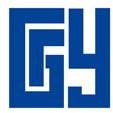 БУРЯТСКИЙ	BURYAT ГОСУДАРСТВЕННЫЙ	STATEУНИВЕРСИТЕТ	UNIVERSITYДНЕВНИК ПРАКТИКИОбучающегося  	(ФИО)Улан-Удэ 20 	г.Порядок заполнения и ведения дневникаДневник заполняется обучающимся и регулярно ведется в течение всей практики. Получив дневник, обучающийся заполняет обложку и разделы:«Общие сведения» (раздел 1),«Дата выезда из университета» (раздел 2),«Индивидуальное задание» по всем пунктам (раздел 3).Эти разделы должны быть подписаны указанными в дневнике лицами, а в соответствующих	местах	проставлена	печать	университета (факультета/института/колледжа) или предприятия. Прибыв на место практики, обучающийся обязан зарегистрировать факт прибытия (раздел 2).Записи в разделе 4 вносятся ежедневно. Они дают краткие сведения о проделанной работе. По окончании практики обучающийся пишет отчет, который подписывается руководителем практики от предприятия.Руководитель практики от предприятия заполняет в дневнике характеристику на обучающегося и выставляет оценку за практику (раздел 5,8).Руководитель практики от БГУ заполняет в дневнике характеристику на обучающегося и выставляет оценку за практику (раздел 6,8).Комиссия кафедры по результатам защиты отчета по практике дает итоговое заключение кафедры, выставляется итоговая оценка за практику (раздел 7,8).По окончании практики обучающийся регистрирует факт выезда с предприятия и прибытия в БГУ (раздел 2).Дневник хранится в университете (на кафедре) в течение 5 лет.Примечание: в случае полевой (учебно-выездной, производственно-выездной) практики (учебно-тренировочных сборов) и практики, проходящей внутри университета при заполнении дневника практики необходимо обратить внимание на следующее:руководителем практики от предприятия считать руководителя практики от БГУ;в разделе 1 пункты 6 и 9 не заполняются;раздел 2 не заполняется.Раздел первыйОБЩИЕ СВЕДЕНИЯФамилия  	Имя, Отчество 	Курс 	Факультет/институт/колледж 	Форма обучения 	Группа 	Предприятие 	Местонахождение практики 	Вид практики 	Руководитель практики от БГУ 	Руководитель практики от предприятия  	Сроки практики по учебному плану 	Декан/директорфакультета/института/колледжа 	(ФИО, подпись)М.П.	«_    »_ 	20 	г.Раздел второйДАТА ПРОХОЖДЕНИЯ ПРАКТИКИДата выезда из университета	«_ 	»_ 	20 	г. Подпись, печать.Дата прибытия на место работы	«_ 	»_ 	20 	г. Подпись, печать.Дата выезда с места работы	«_ 	»_ 	20 	г. Подпись, печать.Дата прибытия в университет	«_ 	»_ 	20 	г. Подпись, печать.Раздел третийИНДИВИДУАЛЬНОЕ ЗАДАНИЕ ОБУЧАЮЩЕГОСЯ ПО ПРАКТИКЕ(заполняется обучающимся по согласованию с руководителем практики от БГУ)Планируемое содержание работы на практике (в т.ч. по теме курсовой (выпускной квалификационной) работы):Ориентировочная тема курсовой (выпускной квалификационной) работы*:Рекомендации по сбору материала для курсовой (выпускной квалификационной)работы*:Оценка состояния выполнения курсовой (выпускной квалификационной) работы кмоменту окончания практики*:– данные пункты заполняются при необходимостиОбучающийся 	(Подпись)Руководитель практики от БГУ 	(Подпись)Руководитель практики от предприятия  	(Подпись)Раздел четвертыйСВЕДЕНИЯ О РАБОТЕ В ПЕРИОД ПРАКТИКИРуководитель практики от предприятия 	(Подпись)Раздел пятыйХАРАКТЕРИСТИКА НА ОБУЧАЮЩЕГОСЯ 	-Руководитель практики от предприятия 	(Подпись)«_    »_ 	20 	г.Раздел шестойХАРАКТЕРИСТИКА НА ОБУЧАЮЩЕГОСЯРуководитель практики от БГУ 	(Подпись)«_    »_ 	20 	г.Раздел седьмойИТОГОВОЕ ЗАКЛЮЧЕНИЕ КОМИССИИ КАФЕДРЫ ПО РЕЗУЛЬТАТАМ ЗАЩИТЫ ОТЧЕТА ПО ПРАКТИКЕобучающегося 	(ФИО)Председатель комиссии 	(Подпись, ФИО)«_    »_ 	20 	г.Раздел восьмойИТОГОВЫЕ ОЦЕНКИ ЗА ПРАКТИКУРуководитель практики от предприятия 	(оценка, подпись)Руководитель практики от БГУ 	(оценка, подпись)Итоговая оценка за практику 	(оценка, подпись)Приложение 6МИНИСТЕРСТВО НАУКИ И ВЫСШЕГО ОБРАЗОВАНИЯ РОССИЙСКОЙ ФЕДЕРАЦИИ ФГБОУ ВО «БУРЯТСКИЙ ГОСУДАРСТВЕННЫЙ УНИВЕРСИТЕТ»ИНСТИТУТ ЭКОНОМИКИ И УПРАВЛЕНИЯ КАФЕДРА ЭКОНОМЕТРИКИ И ПРИКЛАДНОЙ ЭКОНОМИКИОТЧЕТО прохождении 	практики(название практики)(вид практики)обучающегося 		 	курса(Ф.И.О.)направления подготовки 38.03.01 «Экономика»Место прохождения практики 	Срок практики с « 	» 	20    г. по  « 	»_ 	_20 г.Практикант: 		 	(Ф.И.О.)	(подпись)Согласовано:Руководитель практики от организации (предприятия)(Ф.И.О., должность)	(подпись)Руководитель практики от Университета(Ф.И.О., должность)	(подпись)Текст отчета:(Отчет по практике должен содержать сведения о выполненной обучающимся работе в период практики (отчет о выполнении индивидуального задания), краткое описание структуры и деятельности предприятия (учреждения, организации).Министерство науки и высшего образования Российской Федерации ФГБОУ ВО «Бурятский государственный университет» Институт экономики и управленияКафедра «Эконометрики и прикладной экономики»«УТВЕРЖДЕНО» НА УЧЕНОМ СОВЕТЕ ИЭУ«____»___________ 2018 г.Протокол № ____Фонд оценочных средств по программе практикивид практики – Б2.В.03(П) Производственная практика тип практики – Б2.В.03(П)  Преддипломная практика(для набора 2018 года)Направление подготовки 38.03.01 — Экономика Профиль – Математические методы в экономике Квалификация (степень) выпускника Бакалавр Форма обучения ОчнаяУлан-Удэ 2018Паспорт фонда оценочных средствпо программе практики, вид практики – Б2.В.03(П) Производственная практика тип практики – Б2.В.03(П) Преддипломная практика, направление подготовки 38.03.01«Экономика» (Математические методы в экономике):Перечень компетенций с указанием этапов их формирования в процессе освоения образовательной программыспособностью осуществлять формализованную постановку экономических задач и использовать экономико-математический и вычислительный инструментарий в аналитической и научно-исследовательской деятельности, применять методы системного анализа и математического моделирования социально-экономических процессов и систем для обоснования и оптимизации управленческих решений (ДПК-1) (часть ДПК-1 этап 12направлен на владение основами предлагаемых для расчетов типовых методов системного анализа и математического моделирования социально-экономических процессов и систем для обоснования и оптимизации управленческих решений);способностью использовать приемы первой помощи, методы защиты в условиях чрезвычайных ситуаций (ОК-9) (часть ОК-9 этап 3направлен на владение методами определения условий для обеспечения безопасной жизнедеятельности и навыками защиты в условиях ЧС);способностью на основе описания экономических процессов и явлений строить стандартные теоретические и эконометрические модели, анализировать и содержательно интерпретировать полученные результаты (ПК-4) (часть ПК-4 этап 5 направлен на владение методами анализа и содержательно интерпретировать полученные результаты);способностью анализировать и интерпретировать финансовую, бухгалтерскую и иную информацию, содержащуюся в отчетности предприятий различных форм собственности, организаций, ведомств и т.д. и использовать полученные сведения для принятия управленческих решений (ПК-5) (часть ПК-5 этап 13 направлен на владение методами принятия управленческих решений после проведения анализа бухгалтерской информации предприятий, организаций, ведомств, предприятий);способностью анализировать и интерпретировать данные отечественной и зарубежной статистики о социально-экономических процессах и явлениях, выявлять тенденции изменения социально-экономических показателей (ПК-6) (часть ПК-6 этап 10 направлен на владение методами обобщения анализа после обработки статистических показателей и возможностью их преподнести в виде отчета или доклада);способностью, используя отечественные и зарубежные источники информации, собрать необходимые данные проанализировать их и подготовить информационный обзор и/или аналитический отчет (ПК-7) (часть ПК-7 этап 6 направлен на владение навыками организации сбора информации для подготовки информационного обзора и аналитического отчета);способностью использовать для решения аналитических и исследовательских задач современные технические средства и информационные технологии (ПК-8) (часть ПК-8 этапнаправлен на владение навыками и современными техническими средствами для самостоятельного, методически правильного решения аналитических и исследовательских заданий и задач).Оценка знаний, умений и навыков и (или) опыта деятельности, характеризующих этапы формирования компетенций в процессе освоения образовательной программы в результате прохождения практики отражены в таблице 1.Таблица 1Описание показателей и критериев оценивания компетенций на различных этапах их формирования, описание шкал оценивания попрограмме практики, вид практики – Б2.В.03(П) Производственная практика тип практики – Б2.В.03(П)  Преддипломная практикаФонд оценочных средств сформирован на основе ключевых принципов оценивания (протокол заседания кафедры № 	от «    »_ 	):валидность: объекты оценки должны соответствовать поставленным целям обучения;надежность: использование единообразных показателей и критериев для оценивания достижений;объективность: получение объективных и достоверных результатов при проведении контроля с различными целями. Результаты прохождения производственной практики определяются путем проведения промежуточной аттестации в форме дифференцированного зачета. Дата и время зачета с оценкой устанавливаются в соответствии с календарным графиком учебного процесса. Обучающиеся допускаются к защите в случае положительной оценки руководителем практики от Университета.Аттестация	по	результатам	прохождения	практики	(«отлично»,	«хорошо»,«удовлетворительно», «неудовлетворительно») выставляется с учетом следующих критериев оценивания:«Отлично» - обучающийся своевременно выполнил весь объем работы, требуемый программой практики, показал глубокую теоретическую, методическую, профессионально- прикладную подготовку; умело применил полученные знания во время прохождения практики, показал владение традиционными и альтернативными методами, современными приемами в рамках своей профессиональной деятельности, точно использовал профессиональную терминологию; ответственно и с интересом относился к своей работе, грамотно, в соответствии с требованиями сделал анализ проведенной работы; отчет по практике выполнил в полном объеме, результативность практики представлена в количественной и качественной обработке, продуктах деятельности.«Хорошо» - обучающийся демонстрирует достаточно полные знания всех профессионально-прикладных и методических вопросов в объеме программы практики; полностью выполнил программу, но допустил незначительные ошибки при выполнении задания, владеет инструментарием методики в рамках своей профессиональной подготовки, умением использовать его; грамотно использует профессиональную терминологию при оформлении отчетной документации по практике;«Удовлетворительно» - обучающийся выполнил программу практики, однако в процессе работы не проявил достаточной самостоятельности, инициативы и заинтересованности, допустил существенные ошибки при выполнении заданий практики,демонстрирует недостаточный объем знаний и низкий уровень их применения на практике; неосознанное владение инструментарием, низкий уровень владения методической терминологией; низкий уровень владения профессиональным стилем речи; низкий уровень оформления документации по практике;.«Неудовлетворительно» - обучающийся владеет фрагментарными знаниями и не умеет применить их на практике, обучающийся не выполнил программу практики, не получил положительной характеристики, не проявил инициативу, не представил рабочие материалы, не проявил склонностей и желания к работе, не представил необходимую отчетную документацию.Обучающийся, не выполнивший программу практики, получивший отрицательный отзыв о работе или неудовлетворительную оценку при защите отчета, направляется на практику повторно в свободное от учебы время или отчисляется из Университета.ТИПОВЫЕ КОНТРОЛЬНЫЕ ЗАДАНИЯ И ИНЫЕ МАТЕРИАЛЫ, НЕОБХОДИМЫЕ ДЛЯ ОЦЕНКИ ЗНАНИЙ, УМЕНИЙ И НАВЫКОМ И (ИЛИ)ОПЫТА ДЕЯТЕЛЬНОСТИ, ХАРАКТЕРИЗУЮЩИХ ЭТАПЫ ФОРМИРОВАНИЯ КОМПЕТЕНЦИЙ В ПРОЦЕССЕ ОСВОЕНИЯ ОБРАЗОВАТЕЛЬНОЙПРОГРАММЫиМЕТОДИЧЕСКИЕ МАТЕРИАЛЫ,ОПРЕДЕЛЯЮЩИЕ ПРОЦЕДУРЫ ОЦЕНИВАНИЯ ЗНАНИЙ, УМЕНИЙ, НАВЫКОВ И (ИЛИ) ОПЫТА ДЕЯТЕЛЬНОСТИ, ХАРАКТЕРИЗУЮЩИХ ЭТАПЫ ФОРМИРОВАНИЯ КОМПЕТЕНЦИЙ.Министерство науки и высшего образования Российской Федерации ФГБОУ ВО «Бурятский государственный университет» Институт экономики и управленияКафедра «эконометрики и прикладной экономики»«УТВЕРЖДЕНО» НА УЧЕНОМ СОВЕТЕ ИЭУ«____»___________ 2018 г.Протокол № ____Типовое контрольное задание к дневнику практикиСоставитель к.э.н., А.А. СанковецРассмотрено на заседании учебно-методического совета института экономики и управления (УМК ИЭУ)Дневник практики, является основным документом, подтверждающим прохождение обучающимся производственной практики, в котором отражается вся его текущая работа в ходе практики:календарный план выполнения обучающимся программы производственной практики с отметками о его выполнении. План составляется совместно с руководителями практики от кафедры и предприятия;индивидуальные задания, выданные обучающемуся, и их выполнение;оценка работы и характеристика обучающегося за период практики со стороны руководителей практики от предприятия и кафедр    ы.Порядок заполнения и ведения дневникаДневник заполняется обучающимся и регулярно ведется в течение всей практики. Получив дневник, обучающийся заполняет обложку и разделы:«Общие сведения» (раздел 1),«Дата выезда из университета» (раздел 2),«Индивидуальное задание» по всем пунктам (раздел 3).Эти разделы должны быть подписаны указанными в дневнике лицами, а в соответствующих местах проставлена печать университета (факультета/института/колледжа) или предприятия. Прибыв на место практики, обучающийся обязан зарегистрировать факт прибытия (раздел 2).Записи в разделе 4 вносятся ежедневно. Они дают краткие сведения о проделанной работе. По окончании практики обучающийся пишет отчет, который подписывается руководителем практики от предприятия.Руководитель практики от предприятия заполняет в дневнике характеристику на обучающегося и выставляет оценку за практику (раздел 5,8).Руководитель практики от БГУ заполняет в дневнике характеристику на обучающегося и выставляет оценку за практику (раздел 6,8).Комиссия кафедры по результатам защиты отчета по практике дает итоговое заключение кафедры, выставляется итоговая оценка за практику (раздел 7,8).По окончании практики обучающийся регистрирует факт выезда с предприятия и прибытия в БГУ (раздел 2).Дневник хранится в университете (на кафедре) в течение 5 лет.Министерство науки и высшего образования Российской ФедерацииФедеральное государственное бюджетное образовательное учреждение высшего образованияБУРЯТСКИЙ	BURYATГОСУДАРСТВЕННЫЙ	STATEУНИВЕРСИТЕТ	UNIVERSITYДНЕВНИК ПРАКТИКИОбучающегося  	(ФИО)Улан-Удэ 20 	г.Раздел первыйОБЩИЕ СВЕДЕНИЯФамилия  	Имя, Отчество 	Курс 	Факультет/институт/колледж 	Форма обучения 	Группа 	Предприятие 	Местонахождение практики 	Вид практики 	Руководитель практики от БГУ 	Руководитель практики от предприятия  	Сроки практики по учебному плану 	Декан/директорфакультета/института/колледжа 	(ФИО, подпись)М.П.  « 	» 	20 	г.Раздел второйДАТА ПРОХОЖДЕНИЯ ПРАКТИКИДата выезда из университета	« 	» 	20 	г. Подпись, печать.Дата прибытия на место работы	« 	» 	20 	г. Подпись, печать.Дата выезда с места работы	« 	» 	20 	г. Подпись, печать.Дата прибытия в университет	« 	» 	20 	г. Подпись, печать.Раздел третийИНДИВИДУАЛЬНОЕ ЗАДАНИЕ ОБУЧАЮЩЕГОСЯ ПОПРАКТИКЕ(заполняется обучающимся по согласованию с руководителем практики от БГУ)Планируемое содержание работы на практике (в т.ч. по теме курсовой (выпускной квалификационной) работы):Ориентировочная	тема	курсовой	(выпускной	квалификационной)работы*:Рекомендации	по	сбору	материала	для	курсовой	(выпускнойквалификационной) работы*:Оценка состояния выполнения курсовой (выпускной квалификационной)работы к моменту окончания практики*:– данные пункты заполняются при необходимостиОбучающийся 	(Подпись)Руководитель практики от БГУ 	(Подпись)Руководитель практики от предприятия  	(Подпись)Раздел четвертыйСВЕДЕНИЯ О РАБОТЕ В ПЕРИОД ПРАКТИКИРуководитель практики от предприятия 	(Подпись)Раздел пятыйХАРАКТЕРИСТИКА НА ОБУЧАЮЩЕГОСЯРуководитель практики от предприятия 	(Подпись)« 	» 	20 	г.Раздел шестойХАРАКТЕРИСТИКА НА ОБУЧАЮЩЕГОСЯРуководитель практики от БГУ 	(Подпись)« 	» 	20 	г.Методические материалы, определяющие процедуры оценивания знаний, умений, навыков и (или) опыта деятельности, характеризующих этапы формирования компетенций.«Отлично» - обучающийся своевременно выполнил весь объем работы, требуемый для организационного этапа практики, грамотно использует профессиональную терминологию при оформлении отчетной документации по практике«Хорошо» - обучающийся своевременно выполнил весь объем работы, требуемый для организационного этапа практики, грамотно использует профессиональную терминологию при оформлении отчетной документации по практике, но допустил незначительные ошибки при выполнении задания;«Удовлетворительно» - обучающийся своевременно выполнил весь объем работы, требуемый для организационного этапа практики, не грамотно использует профессиональную терминологию при оформлении отчетной документации по практике, допустил ошибки при выполнении задания, в процессе работы не проявил достаточной самостоятельности, инициативы и заинтересованности,;«Неудовлетворительно» - обучающийся не своевременно выполнил весь объем работы или не в полном объеме, требуемый для организационного этапа практики, не грамотно использует профессиональную терминологию при оформлении отчетной документации по практике, допустил ошибки при выполнении задания.Министерство науки и высшего образования Российской Федерации ФГБОУ ВО «Бурятский государственный университет» Институт экономики и управленияКафедра «эконометрики и прикладной экономики»«УТВЕРЖДЕНО» НА УЧЕНОМ СОВЕТЕ ИЭУ«____»___________ 2018 г.Протокол № ____Типовое контрольное задание к отчету практикиСоставитель к.э.н., А.А. СанковецРассмотрено на заседании учебно-методического совета института экономики и управления (УМК ИЭУ)Отчет по производственной практике включает результаты выполнения индивидуального задания для обучающегося, разработанного руководителем практики от университета, согласованного с руководителем практики от профильной организации.Цель отчета – определение степени полноты изучения обучающимся программы практики. Отчет должен показать уровень сформированности компетенций обучающегося, его способность практически оценивать эффективность работы с персоналом в конкретной организации и состоять из:Введение Содержательная частьОрганизация финансово-хозяйственной деятельности организации Характеристика стратегии развития организацииПредложения по совершенствованию стратегии развития организацииТиповое контрольное задание включает в себя:Дайте краткую характеристику предприятия (организации, учреждения) и (или) подразделения, в котором проходили производственную практику с указанием тех материалов, с которыми ознакомились по этому вопросу;Перечислите бизнес-процессы в рамках функционирования предприятия (организации, учреждения) и (или) подразделения;Охарактеризуйте методы и средства, используемые для сбора, хранения и обработки данных;Охарактеризуйте схему документооборота предприятия (организации, учреждения) и (или) подразделения;Особенности использования математических методов анализа на предприятии (организации, учреждении).На каких этапах управления используются методы математического анализа.Каковы плюсы и минусы применения математического инструментария при анализе социально-экономических процессов в деятельности организации.Роль математических методов в процессе принятия управленческих решений.Классификация математических методов в экономике.Индивидуальное задание от преподавателяМетодические материалы, определяющие процедуры оценивания знаний, умений, навыков и (или) опыта деятельности, характеризующих этапы формирования компетенций.«Отлично» - обучающийся своевременно выполнил весь объем работы, требуемый программой практики, показал глубокую теоретическую, методическую, профессионально- прикладную подготовку; умело применил полученные знания во время прохождения практики, показал владение традиционными и альтернативными методами, современными приемами в рамках своей профессиональной деятельности, точно использовал профессиональную терминологию; ответственно и с интересом относился к своей работе, грамотно, в соответствии с требованиями сделал анализ проведенной работы; отчет по практике выполнил в полном объеме, результативность практики представлена в количественной и качественной обработке, продуктах деятельности.«Хорошо» - обучающийся демонстрирует достаточно полные знания всех профессионально-прикладных и методических вопросов в объеме программы практики; полностью выполнил программу, но допустил незначительные ошибки при выполнении задания, владеет инструментарием методики в рамках своей профессиональной подготовки, умением использовать его; грамотно использует профессиональную терминологию при оформлении отчетной документации по практике;«Удовлетворительно» - обучающийся выполнил программу практики, однако в процессе работы не проявил достаточной самостоятельности, инициативы и заинтересованности, допустил существенные ошибки при выполнении заданий практики, демонстрирует недостаточный объем знаний и низкий уровень их применения на практике; неосознанное владение инструментарием, низкий уровень владения методической терминологией; низкий уровень владения профессиональным стилем речи; низкий уровень оформления документации по практике;.«Неудовлетворительно» - обучающийся владеет фрагментарными знаниями и не умеет применить их на практике, обучающийся не выполнил программу практики, не получил положительной характеристики, не проявил инициативу, не представил рабочие материалы, не проявил склонностей и желания к работе, не представил необходимую отчетную документацию.Министерство науки и высшего образования Российской Федерации ФГБОУ ВО «Бурятский государственный университет» Институт экономики и управленияКафедра «эконометрики и прикладной экономики»«УТВЕРЖДЕНО» НА УЧЕНОМ СОВЕТЕ ИЭУ«____»___________ 2018 г.Протокол № ____Типовое контрольное задание к защите отчета по практикеСоставитель к.э.н., А.А. СанковецРассмотрено на заседании учебно-методического совета института экономики и управления (УМК ИЭУ)Типовое контрольное задание включает в себя:Защита отчета по практике предполагает получение дифференцированной оценки и проводится перед специально создаваемой решением выпускающей кафедры комиссией, в состав которой включаются: заведующий выпускающей кафедры (председатель комиссии), преподаватели, ответственные за организацию и проведение практики, научные руководители обучающихся по производственной практике. В процессе защиты обучающийся должен кратко изложить основные результаты проделанной работы, выводы и рекомендации. При защите отчета обучающемуся могут быть заданы не только вопросы, касающиеся деятельности объекта практики, но и по изученным дисциплинам, в соответствии с учебным планом.Методические материалы, определяющие процедуры оценивания знаний, умений, навыков и (или) опыта деятельности, характеризующих этапы формирования компетенций.«Отлично» - обучающийся показал глубокую теоретическую, методическую, профессионально-прикладную подготовку; показал владение традиционными и альтернативными методами, современными приемами в рамках своей профессиональной деятельности, точно использовал профессиональную терминологию.«Хорошо» - обучающийся демонстрирует достаточно полные знания всех профессионально-прикладных и методических вопросов в объеме программы практики; но допустил незначительные ошибки при использовании профессиональной терминологии«Удовлетворительно» - обучающийся демонстрирует достаточно полные знания всех профессионально-прикладных и методических вопросов в объеме программы практики; но допустил значительные ошибки при использовании профессиональной терминологии, неосознанное владение инструментарием, низкий уровень владения методической терминологией; низкий уровень владения профессиональным стилем речи.«Неудовлетворительно» - обучающийся владеет фрагментарными знаниями и не умеет применить их в процессе защиты отчета по практике, не проявил склонностей и желания к работе, не представил необходимую отчетную документацию.п/пРазделы	(этапы) практикиВиды работ на практике, включая самостоятельнуюработу обучающихся и трудоемкость (в академ. часах)Виды работ на практике, включая самостоятельнуюработу обучающихся и трудоемкость (в академ. часах)Формы	текущегоконтроляп/пРазделы	(этапы) практикиВиды работАкадем.часы1.ОрганизационныйОформление	документов	дляпрохождения практики.2 часаЗнакомство	с коллективом.Устная	беседа	с руководителемпрактики от базы.1.ОрганизационныйПрибытие на базу-практики, согласование подразделения, в котором будет организовано рабочее место.Прохождение вводного инструктажа по технике безопасности по месту практики.6 часовЗнакомство	с коллективом.Устная	беседа	с руководителемпрактики от базы.2.Аналитический1. Сбор материала для написания отчетапо практике.50 часовКонсультации	с руководителемпрактики от кафедры. Отзыв	руководителя практики		от	базы практики.2.Аналитический2. Участие в выполнении отдельных  видов работ (в т.ч. научно- исследовательских, прикладных грантов и проектов), а также разработке и реализации проектов в областипрофильного направления92 часаКонсультации	с руководителемпрактики от кафедры. Отзыв	руководителя практики		от	базы практики.2.Аналитический3.   Самостоятельное	выполнение отдельных видов работ в рамках должностных обязанностей специалиста по профильному направлению (по заданию руководителя практикой от кафедры). Руководитель практики осуществляет		регулярное организационно-методическоеруководство	и	контроль	за	ходомпрактики в целом, помогает в сборе необходимых материалов.65 часовКонсультации	с руководителемпрактики от кафедры. Отзыв	руководителя практики		от	базы практики.3Научно-исследовательскийАнализ и отбор научной литературы, составление	библиографий	по определенным темам.45 часовРаздел	отчета	о выполненииисследовательскогозадания	отруководителя	от кафедры3.ОтчетныйОбработка  и  систематизация  собранногонормативного  и  фактического материала.64 часовЗащита	отчета	опрохожденииОформление	отчета	о	прохождениипрактики.практики.ИтогоИтогоИтого324 часов№ п/пКомпе- тенцииПоказатели оценивания компетенцийЭтап формированияУровеньсформированнос ти компетенцийШкалаоценива ния1ДПК-1Знать: основные типовые методики системного анализа и математического моделирования при расчете экономических и социально-значимых показателей в процессе принятия решений; основные показатели, характеризующие деятельность хозяйствующих субъектов в рыночной экономике; виды расчетов экономических показателей.Уметь: проводить обоснование правильности выбора типовой методики при сборе социально-экономических показателей; системно подвести типовую методику для расчета показателей работы хозяйствующего субъекта; анализировать социально-экономические показатели, при постановке экономических задач и принятии управленческих решений; анализировать многообразие социально-экономических показателей; делать выводы и обосновывать полученные конечные результаты при помощи методов системного анализа и математического моделирования.Владеть: основами предлагаемых для расчетов типовых методов системного анализа и математического моделирования социально-экономических процессов и систем для обоснования и оптимизации управленческих решений;обоснованием	расчетов	социально-экономических показателей хозяйствующего субъекта.122ОК-3Знать: знать механизм и условия применения экономических знанийУметь: ориентироваться в способах применения информации экономического содержания в профессиональной деятельностиВладеть: технологией использования информации экономического содержания при осуществлении профессиональной деятельности73ОК-9Знать: цель, задачи и структуру службы медицины катастроф; методы и приемы самопомощи, взаимопомощи и доврачебной помощи в ЧС природного, техногенного, социального и биолого-социального характера; методы транспортировки поражённых и больных; знать основы ухода за больным.Уметь: регулярно следовать методам и приемам самопомощи, взаимопомощи и доврачебной помощи в чрезвычайных ситуациях; заботиться о своем здоровье и здоровье окружающих в условиях чрезвычайных ситуаций.Владеть: навыками и средствами и приемами самопомощи, взаимопомощи и доврачебной помощи в чрезвычайныхситуациях.3Пороговый Базовый Высокий60-69баллов70-84баллов85-100баллов4ПК-4Знать: систему экономических процессов и явлений; основные теоретические и эконометрические модели; положения применения эконометрических моделей; основные нормативно-правовые документы.Уметь: оперативно находить нужную информацию; грамотно её использовать для построения эконометрических моделей; использовать теоретические и эконометрические модели в повседневной практике; принимать адекватные решения при построении эконометрических моделей.Владеть:	навыками	построения стандартных эконометрических моделей; методами анализа и содержательно интерпретировать полученные результаты55ПК-5Знать: систему бухгалтерской и финансовой информации; возможности предприятий, организаций и ведомств различных форм  собственности при проведении   финансово-хозяйственного анализа; специфику различных форм бухгалтерско-статистической  отчетности;  содержание  формотчетности предприятий, организаций различных форм собственности;Уметь:	заполнять формы отчетности, содержащие финансово-бухгалтерскую информацию; анализировать и интерпретировать финансовую, бухгалтерскую и иную информацию, содержащуюся в отчетности предприятий; передавать составленные формы отчётности через сеть Интернет;Владеть:	навыками анализа финансово-бухгалтерской информации; методами принятия управленческих решений после проведения анализа бухгалтерской информации предприятий, организаций, ведомств, предприятий.136ПК-6Знать: основные понятия, используемые в отечественной и зарубежной статистике; структуру социально-экономических показателей; тенденции изменений, происходящие в системе социально-экономических показателях; состав основных показателей отечественной и зарубежной статистики;Уметь: корректно применять знания о статистике как о системе	обобщающей	различные	формы	социальной практики;		формулировать			и			логично	аргументировать исчисленные		показатели				статистики;		самостоятельно анализировать		различные					статистические	показатели, влияющие на социально-экономические процессы развития общества; выявлять тенденции связанные с изменениями социально-экономических		показателей;		формулировать основные тенденции социально-экономических показателей; Владеть:			способностями						интерпретировать		данные отечественной и зарубежной статистики; способами анализа статистической			обработки					социально-экономических показателей; методами обобщения анализа после обработкистатистических показателей и возможностью их преподнести в виде отчета или доклада.107ПК-7Знать: основные понятия, используемые для обзора в отечественной и зарубежной информации; основные источники информации при подготовке аналитического отчета и информационного обзора; структуру аналитического отчета и информационного обзора.Уметь: анализировать информационные источники (сайты, форумы,      периодические      издания);	анализировать культурную, профессиональную и личностную информацию в отечественной и зарубежной прессе; найти необходимые данные для составления аналитического отчета;Владеть: навыками организации сбора информации для подготовки информационного обзора и аналитическогоотчета.68ПК-8Знать: основные методы решения аналитических и исследовательских задач; современные технические средства и информационные технологии, используемые при решении исследовательских задач;Уметь:	пользоваться современными техническими средствами и информационными технологиями;Владеть:	навыками и современными техническими средствами для самостоятельного, методически правильного решения аналитических и исследовательских заданий и задач.7№Этапы практикиКомпетенцииОценочные средстваКоличествоОрганизационныйОК-9, ДПК-1, ПК-8Дневник практики1АналитическийДПК-1, ПК-4, ПК-5, ПК-7, ПК-8, ОК-3Отчет1Научно-исследовательскийДПК-1, ПК-4, ПК-5, ПК-6, ПК-7, ПК-8, ОК-3Исследовательскоезадание	(раздел отчета)1ОтчетныйПК-4, ПК-5, ПК-6, ПК-7, ПК-8Презентация отчета1АУЗ "Республиканский клинический госпиталь ветеранов войн"БГТРК ГТРК "Бурятия"ГАУЗ "Республиканский наркологический диспансер" МЗ РБГБУЗ "Городской родильный дом №2"ГОУ "Детский дом "Малышок"Комитет по спорту, культуре, молодежной политике и туризмуМАОУ ДОД "ДЮСШ № 17"МАОУ ДОД "СДЮСШОР №1"МАОУ ДОД "СДЮСШОР №10"МАОУ ДОД "СДЮСШОР №11"МАОУ ДОД ДЮСШ № 5МБОУ ДОД "Детско-юношеская спортивная школа №13" г. Улан-УдэМБУЗ г.Улан-Удэ "Городская клиническая больница скорой медицинской помощи им. В.В.Ангапова"Министерство имущественных и земельных отношенийМОУ ДОД СДЮСШОР №3Народный ХуралОАО "Байкал-Наран Тур"ООО "Гарант-Право"ООО "BMG"ООО "Агентство "Глобус тур"ООО "Азиатско-Тихоокеанский банк"ООО "Байкал Профит"ООО "Байкал ЭКСПО"ООО "Бюро путешествий и экскурсий"ООО "Компания "Ниппон"ООО "Ландшафтный дизайн Забайкалья"ООО "Полиглот"ООО "Профит-тур"ООО "Русский мир"ООО "Спутник Бурятия"ООО "Телекомпания Мир-Бурятия"ООО "Туристическое агентство "Байкал-Интур"ООО "Фарма"ООО "ЮРЭНСО"ООО ВостсибагропромснабООО Компания ГарантРедакция газеты "Новая Бурятия"Республиканская служба по тарифам Республики БурятияРеспубликанское агентство занятости населенияРИГ "Полиграфик" (ИП Бабкин О.В.)РОО "Байкальский информационный центр "Грань""Улан-Удэнская дистанция электроснабжения Восточно-Сибирской железной дороги - филиал ОАО "РЖД"Управление Федеральной антимонопольной службы по РБООО "Гостиница "Бурятия""ГБОУ СПО "Бурятский лесопромышленный колледж"ОАО "Водоканал"Гарантийный фонд содействия кредитованию субъектов малого и среднего предпринимательства Республики БурятияТерриториальное управление Федерального агентства по управлению государственным имуществом в Республике БурятияУправление Федеральной налоговой службы по Республике БурятияРеспубликанская служба по охране, контролю и регулированию использования объектов животного мира, отнесенных к объектам охоты, контролю и надзору в сфере природопользования (Бурприроднадзор)Министерство промышленности и торговли Республики БурятияМинистерство финансов Республики БурятияОАО "Улан-Удэнское приборостроительное производственное объединение"ООО "Медиа-Центр"ООО "Литера"ООО "Купон"ГБУЗ "Республиканское бюро судебно-медицинской экспертизы"ООО "Компьютерный центр "СТЭК""Новосибирский филиал ОАО "Росгосстрах Банк"Филиал ФГБУ "Информационно-аналитический центр поддержки ГАС "Правосудие"" в Республике БурятияООО "Байкалсофт"ИП "Шагжитаров А.Р."ООО "Сибирь-Медиа"ООО "Бриз"ООО "Бурятмяспром"Министерство культуры Республики БурятияАдминистрация Главы Республики Бурятия и Правительства Республики БурятияГАУЗ "Центр сертификации и контроля качества лекарственных средств Министерства Здравоохранения Республики Бурятия"Государственное предприятие Республики Бурятия "Бурят-Фармация"ООО "Снежный Барс"ООО "Гаражи"Войсковая часть №72155 Министерства обороны РФМинистерство образования и науки Республики БурятияООО "Байкал Продакшн"ИП "Трофимова Е.П." (Агенство недвижимости "Президент")ФГБУН "Байкальский институт природопользования СО РАН"ООО "Авангард"ФБГУН "Бурятский научный центр СО РАН"АОУ ДПО РБ "Бурятский республиканский институт образовательной политики"ИП "Канаева Е.Д." ("МЕРИДИАН +")ФГБУН БИП СО РАНООО "АНКОМ"МБОУ ДО "ЦДОД Радуга талантов"БО ООБФ "Российский десткий фонд"УФПС РБ - Филиал ФГУП "Почта России"ОАО "Улан-Удэнский авиационный завод"ООО "Байкал-Партнер"ООО "Партнер"ИП "Филиппов Ю.М." (автосервис "Драйв")ГАУЗ "Городская поликлиника №2"ИП Ильин А.С.ИП Пластинин М.А.Территориальный орган Федеральной службы государственной статистики по РБ (Бурятстат)МБОУ "Центр диагностики и консультирования"ООО Медицинский центр "Диамед"Комитет по образованию Администрации города Улан-УдэМАОУ "Гимназия №14"Министерство социальной защиты населения Республики БурятияООО "ЭКСПЕРТ ПЛЮС"ООО "Славия-Тех"Филиал ФГБУ "Федеральная кадастровая палата Федеральной службы государственной регистрации, кадастра и картографии по Республике Бурятия"ООО "Прогресс Авто"ООО "Панорама"ООО "ВВС"ООО "Снежный Барс"ООО "БПП Конус"ООО "РБ-Софт"МКУ "Управление информатизации и информационных ресурсов Администрации г.Улан-Удэ"ООО "ИнформПолис"ГБУЗ "Республиканский противотуберкулезный диспансер имени Г.Д. Дугаровой"АО "Желдорреммаш"Министерство образования и науки Республики БурятияГлавное управление МЧС России по РБГАУК РБ "Государственный архив РБ"Министерство земельных и имущественных отношений по РБРеспубликанская общественная организация "Экологическое объединение "ЛАТ"Управление социальной защиты населения по г.Улан-Удэ РГУ "Центр социальной поддержки населения"ИП Усов Д.Ю.ИП Федоров М.М.Отделение ПФ РФ по БурятииГАУЗ "Республиканская клиническая больница им. Н.А. Семашко"Управление Пенсионного фонда РФ в Иволгинском районе - филиал Отделения ПФ РФГБУЗ "Городская больница №4"УНИВЕРСИТЕТФГБОУ ВО «Бурятский государственный университет»Юридический и фактический адрес: Республика Бурятия, 670000,г. Улан-Удэ, ул. Смолина, 24а ИНН 0323085259 КПП 032601001ОКПО 42760089ОКВЭД 80.30.1 УФК по РБ(ФГБОУ ВО БГУ л/с 20026Х19150) р/с 40501810700002000002в Отделение – НБ Республика Бурятия БИК 048142001Тел.:(3012) 297-170, факс: (3012) 297-140Ректор 	Н.И. Мошкин м.п.ОРГАНИЗАЦИЯ 	( 	)м.п.670000, Республика Бурятия, г. Улан-Удэ, ул. Смолина, 24-аТел.: (301-2) 29-71-70, факс: (301-2) 29-71-40E-mail:univer@bsu.ru670000, Russia,Buryatia,Ulan-Ude, 24 a Smolin St.Phone (301-2) 29-71-70, fax: (301-2) 29-71-40E-mail: univer@bsu.ruЧисло,месяц, годКраткое содержание выполняемых работ№Этапы практикиКомпетенции Оценочные средстваКоличествоОрганизационныйОК-9, ДПК-1, ПК-8 Дневник практики1АналитическийДПК-1, ОК-3, ПК-4, ПК-5, ПК-7, ПК-8Отчет1Научно-исследовательскийДПК-1, ПК-4, ПК-5, ПК-6, ПК-7, ПК-8, ОК-3Исследовательское задание	(раздел отчета)1ОтчетныйПК-4, ПК-5, ПК-6, ПК-7, ПК-8Презентация отчета1№ п/пКомпе- тенцииПоказатели оценивания компетенцийЭтап формированияУровеньсформированнос ти компетенцийШкалаоценива ния1ДПК-1Знать: основные типовые методики системного анализа и математического моделирования при расчете экономических и социально-значимых показателей в процессе принятия решений; основные показатели, характеризующие деятельность хозяйствующих субъектов в рыночной экономике; виды расчетов экономических показателей.Уметь: проводить обоснование правильности выбора типовой методики при сборе социально-экономических показателей; системно подвести типовую методику для расчета показателей работы хозяйствующего субъекта; анализировать социально-экономические показатели, при постановке экономических задач и принятии управленческих решений; анализировать многообразие социально-экономических показателей; делать выводы и обосновывать полученные конечные результаты при помощи методов системного анализа и математического моделирования.Владеть: основами предлагаемых для расчетов типовых методов системного анализа и математического моделирования социально-экономических процессов и систем для обоснования и оптимизации управленческих решений;обоснованием	расчетов	социально-экономических показателей хозяйствующего субъекта.122ОК-3Знать: знать механизм и условия применения экономических знанийУметь: ориентироваться в способах применения информации экономического содержания в профессиональной деятельностиВладеть: технологией использования информации экономического содержания при осуществлении профессиональной деятельности73ОК-9Знать: цель, задачи и структуру службы медицины катастроф; методы и приемы самопомощи, взаимопомощи и доврачебной помощи в ЧС природного, техногенного, социального и биолого-социального характера; методы транспортировки поражённых и больных; знать основы ухода за больным.Уметь: регулярно следовать методам и приемам самопомощи, взаимопомощи и доврачебной помощи в чрезвычайных ситуациях; заботиться о своем здоровье и здоровье окружающих в условиях чрезвычайных ситуаций.Владеть: навыками и средствами и приемами самопомощи, взаимопомощи и доврачебной помощи в чрезвычайныхситуациях.3Пороговый Базовый Высокий60-69баллов70-84баллов85-100баллов4ПК-4Знать: систему экономических процессов и явлений; основные теоретические и эконометрические модели; положения применения эконометрических моделей; основные нормативно-правовые документы.Уметь: оперативно находить нужную информацию; грамотно её использовать для построения эконометрических моделей; использовать теоретические и эконометрические модели в повседневной практике; принимать адекватные решения при построении эконометрических моделей.Владеть:	навыками	построения стандартных эконометрических моделей; методами анализа и содержательно интерпретировать полученные результаты55ПК-5Знать: систему бухгалтерской и финансовой информации; возможности предприятий, организаций и ведомств различных форм  собственности при проведении   финансово-хозяйственного анализа; специфику различных форм бухгалтерско-статистической  отчетности;  содержание  формотчетности предприятий, организаций различных форм собственности;Уметь:	заполнять формы отчетности, содержащие финансово-бухгалтерскую информацию; анализировать и интерпретировать финансовую, бухгалтерскую и иную информацию, содержащуюся в отчетности предприятий; передавать составленные формы отчётности через сеть Интернет;Владеть:	навыками анализа финансово-бухгалтерской информации; методами принятия управленческих решений после проведения анализа бухгалтерской информации предприятий, организаций, ведомств, предприятий.136ПК-6Знать: основные понятия, используемые в отечественной и зарубежной статистике; структуру социально-экономических показателей; тенденции изменений, происходящие в системе социально-экономических показателях; состав основных показателей отечественной и зарубежной статистики;Уметь: корректно применять знания о статистике как о системе	обобщающей	различные	формы	социальной практики;		формулировать			и			логично	аргументировать исчисленные		показатели				статистики;		самостоятельно анализировать		различные					статистические	показатели, влияющие на социально-экономические процессы развития общества; выявлять тенденции связанные с изменениями социально-экономических		показателей;		формулировать основные тенденции социально-экономических показателей; Владеть:			способностями						интерпретировать		данные отечественной и зарубежной статистики; способами анализа статистической			обработки					социально-экономических показателей; методами обобщения анализа после обработкистатистических показателей и возможностью их преподнести в виде отчета или доклада.107ПК-7Знать: основные понятия, используемые для обзора в отечественной и зарубежной информации; основные источники информации при подготовке аналитического отчета и информационного обзора; структуру аналитического отчета и информационного обзора.Уметь: анализировать информационные источники (сайты, форумы,      периодические      издания);	анализировать культурную, профессиональную и личностную информацию в отечественной и зарубежной прессе; найти необходимые данные для составления аналитического отчета;Владеть: навыками организации сбора информации для подготовки информационного обзора и аналитическогоотчета.68ПК-8Знать: основные методы решения аналитических и исследовательских задач; современные технические средства и информационные технологии, используемые при решении исследовательских задач;Уметь:	пользоваться современными техническими средствами и информационными технологиями;Владеть:	навыками и современными техническими средствами для самостоятельного, методически правильного решения аналитических и исследовательских заданий и задач.7670000, Республика Бурятия, г. Улан- Удэ, ул. Смолина, 24-аТел.: (301-2) 29-71-70, факс: (301-2)29-71-40E-mail: univer@bsu.ru670000, Russia, Buryatia, Ulan-Ude, 24 a Smolin St.Phone (301-2) 29-71-70, fax: (301-2)29-71-40E-mail: univer@bsu.ruЧисло, месяц,годКраткое содержание выполняемых работ